SETMANA:  DEL 20 AL 24 D’ABRIL 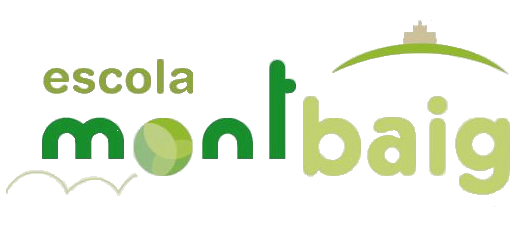 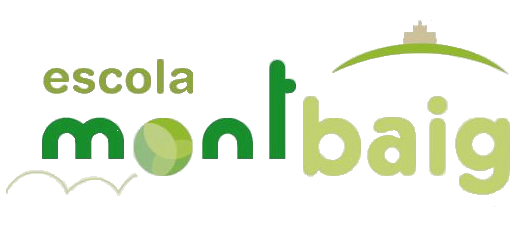 Curs: 6è de Primària*Famílies, trobareu els documents de cada activitat en les pàgines del document  que s'indiquen en l’índex.*Familias, encontraréis los documentos de cada actividad en las páginas del documento  que se indican en el índice.ACTIVITATSÀREA/MESTRE/AOBJECTIUDESCRIPCIÓÍNDEXACTIVITAT: 1EDUCACIÓ FÍSICADIEGOCrear una petita representació utilitzant la tècnica d’ombres xineses.A partir de les indicacions del full de l’activitat i veien el video adjunt (al mateix full) s’ha de crear una petita representació d’ombres xineses.ACTIVITAT: 2ANA GIMENOEscoltar i cantar cançons relacionades amb la festa de Sant Jordi.Mirar i escoltar les cançons de la proposta que hi ha al segon document.Intentar aprendre a cantar una part de la cançó que més li agradi.Respondre a les preguntes de l’autoavaluació.